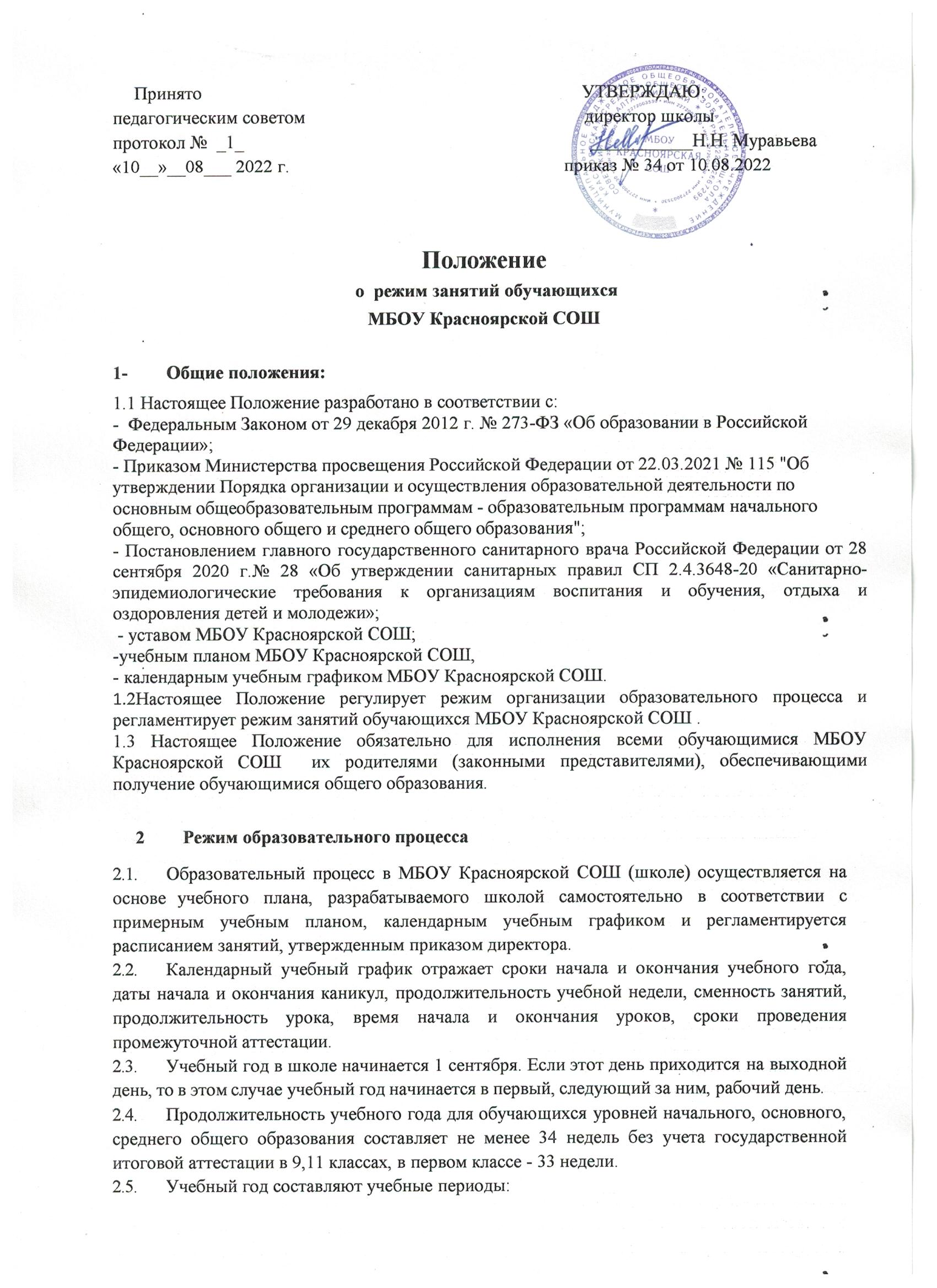 четверти в 1 -9 классах, количество - 4;полугодия в 10-11 классах, количество - 2.Четверти чередуются с каникулами.Календарный учебный график, определяющий конкретные сроки начала и окончания учебных четвертей и каникул, разрабатывается и утверждается школы №  ежегодно.Обучение в школе ведется по 5-ти дневной учебной неделе.Продолжительность урока во 2-11-х классах составляет 40 минут.В соответствии с требованиями СП 2.4.3648-20 для облегчения процесса адаптации детей к требованиям общеобразовательного учреждения в 1-х классах применяется ступенчатый метод постепенного наращивания учебной нагрузки:сентябрь, октябрь — 3 урока по 35 минут каждый;ноябрь-декабрь — по 4 урока по 35 минут каждый;январь - май - по 4 урока по 40 минут каждый.Учреждение  работает в 1 смену.  Учебные занятия в школе начинаются в 8 часов 30 минут.Режим учебных занятий2.11Величина недельной учебной нагрузки (количество учебных занятий), реализуемая через урочную деятельность, определяется в соответствии с санитарными нормами и правилами. Максимально допустимая недельная нагрузка в академических часах:Учебная нагрузка при 5-дневной учебной неделе2.12 . Расписание уроков составляется в соответствии с гигиеническими требованиями к расписанию уроков, с учетом дневной и недельной умственной работоспособности обучающихся и шкалой трудности учебных предметов. В течение учебного дня не следует проводить более одной контрольной работы. Контрольные работы рекомендуется проводить на 2-4 уроках.3.Режим питания обучающихся3.1  Горячее питание обучающихся осуществляется в соответствии с расписанием, утверждаемым на каждый учебный период приказом директора школы.3.2. .Для организации питания  имеется  столовая, а также помещение для хранения и приготовления пищи.4.Режим каникулярного времени4.1. Продолжительность каникул в течение учебного года составляет не менее 30 календарных дней.4.2. Продолжительность летних каникул составляет не менее 8 недель.4.3. Для обучающихся в первом классе устанавливаются в феврале дополнительные недельные каникулы.5. Режим внеурочной деятельности:5.1 Режим внеурочной деятельности регламентируется расписанием работы занятий, кружков, секций, детских общественных объединений.5.2 Между занятиями по основным общеобразовательным программам и посещением объединений дополнительного образования в учреждении должен быть перерыв для отдыха не менее 45 минут.5.3. Занятия в объединениях дополнительного образования в учреждении могут проводиться с понедельника по субботу.5.4. После 40–45 минут занятий устраивается перерыв длительностью не менее 10 минут для отдыха обучающихся и проветривания помещений.6. Промежуточная и итоговая аттестация обучающихся6.1. Порядок проведения промежуточной аттестации и системы оценки индивидуальных достижений обучающихся определяется соответствующими локальными актами школы, Положением о формах, периодичности и порядке текущего контроля успеваемости и промежуточной аттестации обучающихся школы.6.2. Освоение общеобразовательной программы, в том числе отдельной части или всего объема учебного предмета, курса общеобразовательной программы, сопровождается промежуточной аттестацией обучающихся.6.3. Целью промежуточной аттестации являются:-обеспечение социальной защиты обучающихся, соблюдения прав и свобод в части регламентации учебной загруженности в соответствии с санитарными правилами и нормами, уважение их личности и человеческого достоинства;- установление фактического уровня теоретических знаний обучающихся по предметам учебного плана, их практических умений и навыков;- контроль выполнения учебных программ и календарно - тематического графика изучения учебных предметов.6.4. Форма проведения промежуточной аттестации определяется учебным планом, порядок устанавливается образовательной организацией и принимается на Педагогическом совете ( ВПР, контрольная работа, тестирование, защите проекта, творческая работа и т.д).  Все формы аттестации проводятся во время учебных занятий в рамках учебного расписания. Начало урокаКонец урокаДлительность перемены8-309-10109-2010-002010-2011-002011-2012-001012-1012-501013-0013-401013-5014-30I IIIIIIIIIIVНачальное общее образование 212323232323Основное общее образованиеVVIVIIVIIVIIIXIОсновное общее образование293032323333Среднее общее образованиеXXXXIXIXIСреднее общее образование343434343434